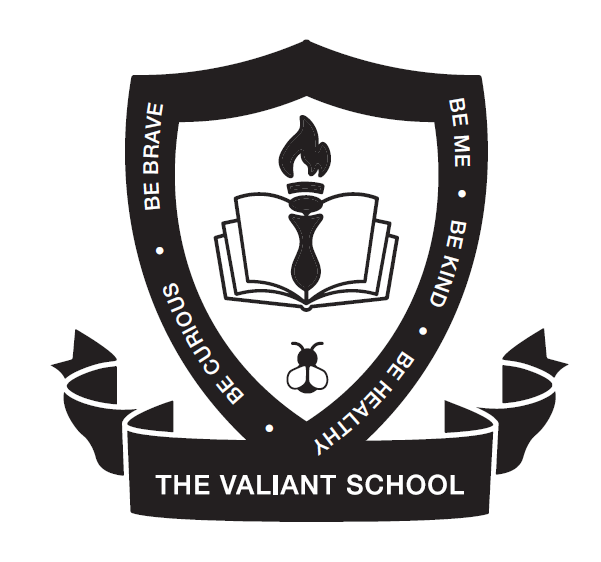 Children with Health Needs Who Cannot Attend School PolicyThe Valiant School1. AimsThis policy aims to ensure that:Suitable education is arranged for pupils on roll who cannot attend school due to health needsPupils, staff and parents understand what the school is responsible for when this education is being provided by the local authority2. Legislation and guidanceThis policy reflects the requirements of the Education Act 1996.It also based on guidance provided by our local authority. This policy complies with our funding agreement and articles of association.3. The responsibilities of the school3.1 If the school makes arrangementsInitially, the school will attempt to make arrangements to deliver suitable education for children with health needs who cannot attend school.3.2 If the local authority makes arrangementsIf the school can’t make suitable arrangements, Stoke-on-Trent Local Authority will become responsible for arranging suitable education for these children.In cases where the local authority makes arrangements, the school will:Work constructively with the local authority, providers, relevant agencies and parents to ensure the best outcomes for the pupilShare information with the local authority and relevant health services as requiredHelp make sure that the provision offered to the pupil is as effective as possible and that the child can be reintegrated back into school successfullyWhen reintegration is anticipated, work with the local authority to:Plan for consistent provision during and after the period of education outside the school, allowing the pupil to access the same curriculum and materials that they would have used in school as far as possibleEnable the pupil to stay in touch with school life (e.g. through newsletters, emails, invitations to school events or internet links to lessons from their school)Create individually tailored reintegration plans for each child returning to schoolConsider whether any reasonable adjustments need to be made4. Monitoring arrangementsThis policy will be reviewed annually by the Headteacher. At every review, it will be approved by the Management Committee.Approved by:The Management CommitteeLast reviewed on:19th July 202319th July 2023Next review due by:19th July 202419th July 2024